.Intro:	Start on vocals. (=After 32 counts)Side, Close, Chassé R, Cross Rock, 1/4 Turn L Chassé LPrissy Step, Hold, Step, 1/2 Pivot Turn R, Prissy Step, Hold, Lock Shuffle ForwardStep, 1/4 Pivot Turn R, Cross, Hold, 1/4 Turn L, 1/2 Turn L, 1/4 Turn L, CrossOption:Side, Slide, Rock Back, Side, Slide, 1/4 Turn R Rock BackCross, Point, Crossing Shuffle, 1/4 Turn L, 1/4 Turn L, Prissy Walk R+LRock Forward, ½ Turn R Toe Strut, ½ Turn R Toe Strut, Rock BackCross, Point, Cross, Point, 1/4 Turn R Jazzbox With CrossSide, Slide, Cross Rock R+LRepeat & Enjoy! :)** Tag 1 + Restart (Dance in round 2 & 5 to count 30**, add the following steps and restart the dance! 12.00)Rock BackTag 2 (After wall 3, 6.00)Side, Slide Rock Back, Side, Slide, 1/4 Turn R Rock Back1/4 Turn R Jazzbox, Side, Touch R+LBe My Bond Girl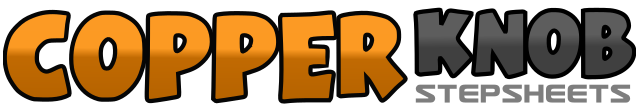 .......Count:64Wall:2Level:Intermediate.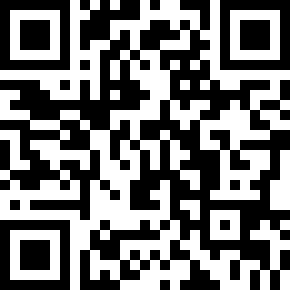 Choreographer:Mathias Pflug (DE) - February 2011Mathias Pflug (DE) - February 2011Mathias Pflug (DE) - February 2011Mathias Pflug (DE) - February 2011Mathias Pflug (DE) - February 2011.Music:Do You Like What You See - Ivy QuainooDo You Like What You See - Ivy QuainooDo You Like What You See - Ivy QuainooDo You Like What You See - Ivy QuainooDo You Like What You See - Ivy Quainoo........1-2Step right to right, Step left beside right3&4Step right to right, Step left beside right, Step right to right5-6Cross left over right, Recover on right7&81/4 turn left & step left to left, Step right beside left, Step left forward (9.00)1-2Cross right over left, Hold3-4Step left forward, 1/2 turn right on both balls (3.00)5-6Cross right over left, Hold7&8Step right forward, Step left beside right, Step right forward1-2Step left forward, 1/4 turn right on both balls (6.00)3-4Cross left over right, Hold51/4 turn left & step right to right (3.00)61/2 turn left & step left back (9.00)71/4 turn left & step right forward (6.00)8Cross left over right5-8Step right to right, Step left behind right, Step right to right, Cross left over right1-2Step right to right, Slide left beside right3-4Step left back, Recover on right5-6Step left to left, Slide right beside left**7-81/4 turn right & Step right back, Recover on left (9.00)1-2Cross right over left, Point left toe to left3&4Cross left over right, Step right beside left, Cross left over right5-61/4 turn left & step right to right, 1/4 turn left & step left to left (3.00)7-8Cross right over left, Cross left over right1-2Step right forward, Recover on left3-4½ turn right & tap right toe back, Drop right heel (9.00)5-6Touch left toe forward, ½ turn right & drop left heel (3.00)7-8Step right back & Recover on left1-2Cross right over left, Point left toe to left3-4Cross left over right, Point right toe to right5-6Cross right over left, 1/4 turn right & step left to left (6.00)7-8Step right to right, Cross left over right1-2Step right to right, Slide left beside right3-4Cross left over right, Recover on right5-6Step left to left, Slide right beside left7-8Cross right over left, Recover on left7-8Step right back, Recover on left (12.00)1-2Step right to right, Slide left beside right3-4Step left back, Recover on right5-6Step left to left, Slide right beside left7-81/4 turn right & Step right back, Recover on left (9.00)1-2Cross right over left, 1/4 turn right & step left to left (12.00)3-4Step right to right, Step left beside right5-6Step right to right, Touch left beside right7-8Step left to left, Touch right beside left